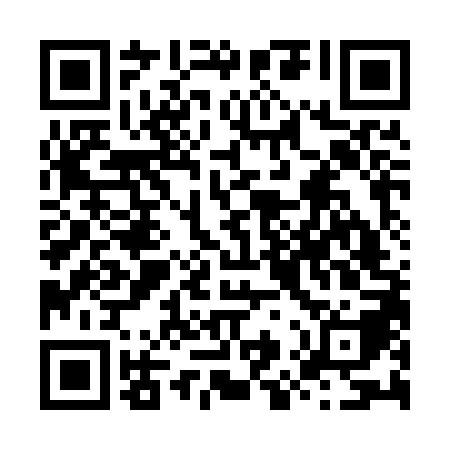 Ramadan times for Bergheim, AustriaMon 11 Mar 2024 - Wed 10 Apr 2024High Latitude Method: Angle Based RulePrayer Calculation Method: Muslim World LeagueAsar Calculation Method: ShafiPrayer times provided by https://www.salahtimes.comDateDayFajrSuhurSunriseDhuhrAsrIftarMaghribIsha11Mon4:454:456:2812:183:296:086:087:4512Tue4:434:436:2612:173:306:096:097:4713Wed4:414:416:2412:173:306:116:117:4814Thu4:394:396:2212:173:316:126:127:5015Fri4:374:376:2012:173:326:146:147:5116Sat4:344:346:1812:163:336:156:157:5317Sun4:324:326:1612:163:346:176:177:5518Mon4:304:306:1412:163:356:186:187:5619Tue4:284:286:1212:153:366:206:207:5820Wed4:264:266:1012:153:376:216:218:0021Thu4:234:236:0812:153:376:236:238:0122Fri4:214:216:0612:153:386:246:248:0323Sat4:194:196:0412:143:396:256:258:0524Sun4:164:166:0212:143:406:276:278:0625Mon4:144:146:0012:143:416:286:288:0826Tue4:124:125:5812:133:416:306:308:1027Wed4:094:095:5612:133:426:316:318:1128Thu4:074:075:5412:133:436:336:338:1329Fri4:054:055:5212:123:446:346:348:1530Sat4:024:025:5012:123:446:366:368:1731Sun5:005:006:481:124:457:377:379:181Mon4:574:576:461:124:467:387:389:202Tue4:554:556:441:114:477:407:409:223Wed4:534:536:421:114:477:417:419:244Thu4:504:506:401:114:487:437:439:265Fri4:484:486:381:104:497:447:449:276Sat4:454:456:361:104:497:467:469:297Sun4:434:436:341:104:507:477:479:318Mon4:404:406:321:104:517:487:489:339Tue4:384:386:301:094:517:507:509:3510Wed4:354:356:281:094:527:517:519:37